PLAN DE MEJORAMIENTO DEL SEGUNDO PERIODO 2022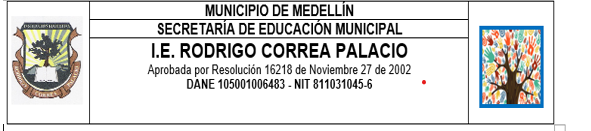 ASIGNATURA: MATEMÁTICAS FÍSICADOCENTE: JUVENAL ANDRÉS MORENO VILLARREALGRADO: 10°1, 10°2	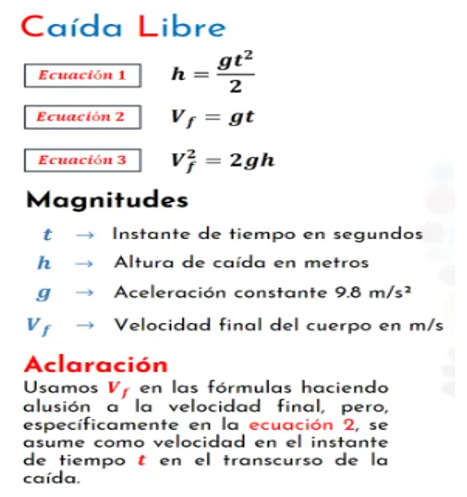 Desde que altura debe caer un objeto para golpear el suelo con una velocidad de 50 mt/ segFormula: H = Una manzana cae de un árbol y llega al suelo en 3 segundos. ¿De qué altura cayó la manzana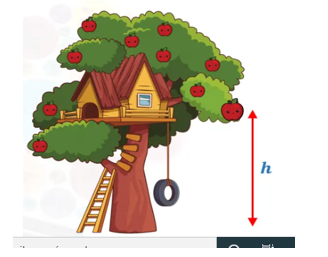 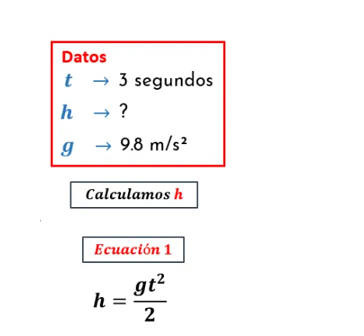   Desde el techo de un edificio se deja caer una piedra hacia abajo y se oye el ruido del impacto contra el suelo 3 segundos después.Sin tomar en cuenta la resistencia del aire, ni el tiempo que tardó el sonido en llegar al oído, calcula:La altura del edificio. La velocidad de la piedra al llegar al suelo.La gravedad es igual a 10 mt/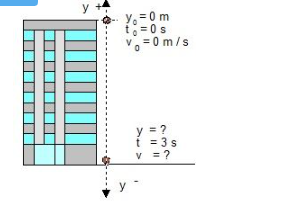 Formula: V = g.t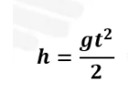 Se deja caer un cuerpo desde una altura de 440 mt. ¿Calcular el tiempo que permanece en el aire?    ( g= 10 mt/)        Utilizar t =    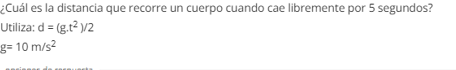 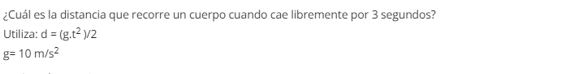 Se lanza un cuerpo verticalmente hacia arriba con una velocidad inicial de 100 m/s, luego de 4 s de efectuado el lanzamiento su velocidad es de 60 m/s.a) ¿Cuál es la altura máxima alcanzada?b) ¿En qué tiempo recorre el móvil esa distancia?Usar g = 10 m/s²Datos:v0 = 100 m/svf = 60 m/st = 4 sa)Para la altura máxima vf = 0, de la ecuación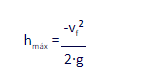 b)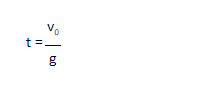 